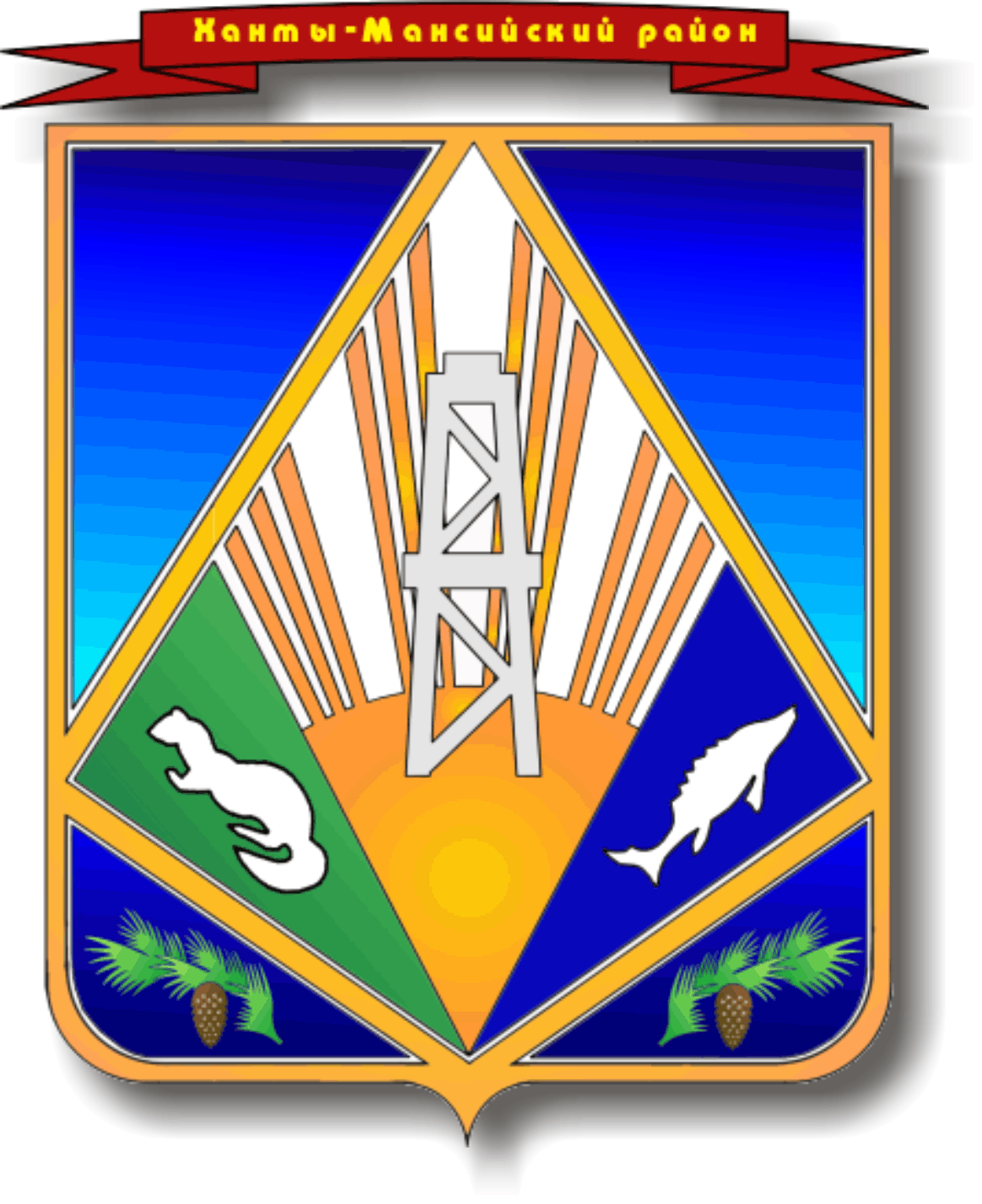 МУНИЦИПАЛЬНОЕ ОБРАЗОВАНИЕХАНТЫ-МАНСИЙСКИЙ РАЙОНХанты-Мансийский автономный округ-ЮграАДМИНИСТРАЦИЯ ХАНТЫ–МАНСИЙСКОГО РАЙОНАП О С Т А Н О В Л Е Н И Еот  14.10.2010                                                                                              №  171г. Ханты-МансийскО долгосрочной муниципальнойцелевой программе «Развитиеи модернизация жилищно-коммунального комплекса Ханты-Мансийского района на 2011-2013 годы»	В целях повышения надежности работы коммунальных систем жизнеобеспечения, сокращения числа аварий, утечек, повреждений, учиты-вая необходимость замены изношенных основных фондов жилищно-комму-нального хозяйства, их модернизацию:        1. Утвердить долгосрочную муниципальную целевую программу «Развитие и модернизация жилищно-коммунального комплекса Ханты-Мансийского района на 2011-2013 годы» (далее-Программа) согласно приложению.        2. Признать утратившими силу постановления администрации Ханты-Мансийского района от 23 августа 2010 года № 125 «О долгосрочной муниципальной целевой программе «Строительство, реконструкция и модер-низация объектов жилищно-коммунального хозяйства Ханты-Мансийского района на 2010-2012 годы», от 13 сентября 2010 года № 139 «О внесении изменения в постановление администрации Ханты-Мансийского района             от 23 августа 2010 года № 125» с 01 января 2011 года.         3. Настоящее постановление вступает в силу после опубликования (обнародования) в газете «Наш район», но не ранее 01 января 2011 года.        4. Контроль за выполнением постановления возложить на заместителя главы Ханты-Мансийского района Кобзарева С.А.                     Глава  								Ханты-Мансийского района                                                      	П.Н. ЗахаровПриложениек постановлению администрацииХанты-Мансийского районаот 14.10.2010  № 171ДОЛГОСРОЧНАЯ МУНИЦИПАЛЬНАЯ ЦЕЛЕВАЯ ПРОГРАММА«О развитии и модернизации жилищно-коммунального комплекса Ханты-Мансийского района на                                 2011-2013 годы»2010 годОГЛАВЛЕНИЕ  ПРОГРАММЫ1. Паспорт Программы                                                                                    42. Технико-экономическое обоснование Программы                                  63.Описание имеющейся проблемы, оценка существующей ситуации       64. Основные цели и задачи Программы                                                         75. Сроки и этапы реализации Программы                                                     76. Перечень мероприятий Программы                                                           77. Механизм реализации Программы                                                             88. Оценка ожидаемой эффективности Программы                                       89. Механизм контроля за исполнением Программы                                     910. Приложение 1 к Программе                                                                       1011. Приложение 2 к Программе                                                                       11Паспорт ПрограммыТехнико-экономическое обоснование Программы Реализация Программы направлена на повышение надежности работы коммунальных систем, улучшение качества предоставляемых жилищно-коммунальных услуг, снижение их себестоимости.Необходимость принятия данной Программы продиктована ненадле-жащим состоянием объектов жилищно-коммунального хозяйства, их вет-хостью, а также необходимостью замены оборудования на более совре-менное.Ежегодно проводятся мероприятия по подготовке объектов ЖКХ к работе в осенне-зимний период за счет средств предприятий жилищно-коммунального комплекса Ханты-Мансийского района. Бюджетом управ-ления жилищно-коммунального хозяйства Ханты-Мансийского района еже-годно предусматриваются денежные средства на подготовку коммунальных объектов к работе в осенне-зимний период. Но для ремонта объектов, их реконструкции и модернизации данных средств не достаточно, в результате чего, по итогам 2009 года потери по теплоснабжению составили                          10,11 тыс. Гкал, что составляет 17,6 процента от всей выработанной тепловой энергии.Обеспечение необходимого уровня функционирования коммунальных объектов, безаварийность и качественность предоставляемых жилищно-коммунальных услуг является важным фактором устойчивого социально-экономического развития Ханты-Мансийского района.Описание имеющейся проблемы, оценка существующей ситуацииОбъекты коммунальной инфраструктуры Ханты-Мансийского района находятся в изношенном состоянии. Среднее по всем поселениям значение КПД котлов составляет от 70 процентов до 82,5 процента. Одной из причин низкой эффективности работ котлов, а также аварий на тепловых сетях является отсутствие систем водоподготовки на объектах (85 процентов - доля котельных, не оснащенных системами водоподготовки).Износ тепловых сетей в среднем по району составляет 61,3 процента. Замена ветхих инженерных сетей за 2007, 2008, 2009 годы составляла соответственно 4,8 процента, 6,6 процента, 5,7 процента от общей протяжен-ных инженерных сетей.Потери тепловой энергии в процессе производства и транспортировки по данным мониторинга варьируются от 27,1 процента до 17,6 процента.Жилищно-коммунальное хозяйство обслуживает 34 котельных и               114 теплоустановок, из них работает:на природном газе – 14 ед.;на электрических котлах – 3 ед.;на каменном угле – 17 ед. Задействовано инженерных сетей теплоснабжения – 53,79 км, из них в ППУ изоляции – 11,170 км (20,7  процента). Нуждается в замене 20,25 км (37,6  процента), из них в ветхом состоянии – 3,07 км.Водопроводы имеются в 25 населенных пунктах. Их протяженность  составляет – 55,39 км, нуждается в замене 18 км (32,5  процента).Для бесперебойного и безаварийного функционирования объектов социально-бытового обслуживания населения необходимо произвести мо-дернизацию и реконструкцию объектов тепло-, водоснабжения. Благодаря модернизации оборудования в рамках данной Программы у учреждений социальной  сферы  появится возможность установить приборы учета на объектах тепло- и водоснабжения. Установка приборов учета необходима по следующим причинам:для определения фактического   потребления тепла и  воды; для правильного планирования расходов бюджетов  учреждений  бюджетной  сферы;для реального учета затрат.Основные цели и задачи Программы           Цели и задачи Программы приведены в паспорте Программы. Система показателей, характеризующих результаты реализации Программы, указана в приложении 1 к Программе.4. Сроки и этапы реализации ПрограммыСрок реализации Программы - три года.1 этап – 2011 год,2 этап – 2012 год;3 этап – 2013 год.5.  Перечень мероприятий Программы1. Газификация населенных пунктов района.На разработку проектно-изыскательских работ по газификации   насе-ленного пункта с. Селиярово в 2012 году планируется сумма 3 500 тыс. руб. Газификация данного населенного пункта планируется за счет  попутного  газа. 2. Для подготовки объектов к отопительному сезону в Программу включены следующие мероприятия:установка водомерных счетчиков на все объекты ЖКХ и потребителей;    установка энергосберегающих многоступенчатых насосов;установка и замена электрокотлов в котельных, котлов КТФ-300;ремонт станции водоочистки;капитальный ремонт тепловодотрасс с заменой на трубы ППУ изоля-ции;замена котельного оборудования; 	установка  пластичных  теплообменников  в  котельных: с. Нялинское,   п. Пырьях, с. Елизарово.Также для качественного предоставления коммунальных услуг потре-бителям в подпрограмму по подготовке объектов ЖКХ к отопительному сезону заложено приобретение автотранспорта: водовозная машина;ассенизаторская машина.3. Капитальный ремонт ВЛ-0,4 в п. Бобровский, с. Нялинское.4. Для улучшения бытового обслуживания населения необходимо строительство новых бань: п. Луговской (проживает человек - 1683), в данный  момент  из 2-х  су-ществующих отделений функционирует одно, износ составляет свыше              80 процентов;п. Кедровый (проживает человек - 966), износ составляет свыше             90 процентов. Достижение поставленных целей и решение задач Программы пред-полагается путем выполнения комплекса программных мероприятий (приложение 2 к Программе).6. Механизм реализации ПрограммыРеализация мероприятий, предусмотренных Программой, осуществ-ляется на основе муниципальных контрактов (договоров), заключаемых исполнителями Программы в соответствии с законодательством Российской Федерации.Исполнение Программы и координацию работы по реализации Про-граммы осуществляет департамент строительства, архитектуры и  жилищно-коммунального хозяйства администрации Ханты-Мансийского района.Ежегодные объемы финансирования Программы за счет средств бюджета района определяются в соответствии с утвержденным бюджетом района на соответствующий финансовый год, связи с чем, в Программу могут вноситься изменения. Контроль за ходом реализации мероприятий Программы  осуществляет   комитет экономической политики администрации Ханты-Мансийского района. Подготовка отчетов о реализации Программы района в установленные сроки осуществляется департаментом строительства, архитектуры и жилищ-но-коммунального хозяйства администрации Ханты-Мансийского района.7. Оценка ожидаемой эффективности ПрограммыНеобходимость в замене теплотрасс, установке насосного оборудо-вания нового поколения и частотников на станциях первого подъёма позво-лит снижать потери предприятий ЖКХ, а также   снизить затраты на электроэнергию. Согласно отчетной калькуляции себестоимости отпущенной теплоэнер-гии потери тепловой энергии составили 18,3  процента от выработанной  тепловой  энергии:выработано за 2009 год- 48,85 тыс. Гкал;потери за 2009 год  – 8,95 тыс. Гкал.Себестоимость 1 Гкал отпущенной теплоэнергии за 2009 год составила 2 883,49 рублей. 8,95 тыс. Гкал * 2 883,49 руб./Гкал = 25 807,23  руб. - потери предприя-тия за полный  2009 год только по услуге теплоснабжения.При модернизации насосного оборудования на котельных экономия денежных средств предприятия за отопительный сезон составит                         3 688 тыс. рублей. 9. Механизм контроля за исполнением ПрограммыКонтроль за реализацией долгосрочной целевой Программы осуществ-ляет заместитель главы района, курирующий вопросы строительства, архи-тектуры и жилищно-коммунального хозяйства.Информация о ходе реализации Программы ежегодно предоставляется в уполномоченный орган.Контроль за исполнением Программы даст возможность повысить эф-фективность работы как предприятий – участников процесса, так и финан-совых вложений посредством инструментов, принятых для достижения поставленных целей.  Приложение 1 к Программе      Система показателей, характеризующих результаты реализации  ПрограммыПриложение 2 к ПрограммеОсновные программные мероприятия долгосрочной целевой ПрограммыНаименование   Программы   «Развитие и модернизация жилищно-коммунального  комп-лекса Ханты-Мансийского района на 2011- 2013 годы»Правовое обоснование для разработки Программы     Жилищный кодекс Российской Федерации от 29.12.2004 № 188-ФЗ;   Федеральный закон от 06.10.2003 № 131-ФЗ «Об общих принципах организации местного самоуправления в Российской Федерации;   постановление   Правительства   Российской   Федерации            от 23.05.2006 № 307 "О порядке предоставления комму-нальных услуг гражданам"Заказчик Программыадминистрация Ханты-Мансийского районаРазработчик     Программыдепартамент строительства, архитектуры и  жилищно-коммунального хозяйства администрации Ханты-Мансийского района (далее - департамент строительства, архитектуры и ЖКХ)Исполнитель Программыдепартамент строительства, архитектуры и ЖКХ;департамент имущественных, земельных отношений и природопользования администрации Ханты-Мансийского района (далее – департамент ИЗОП)Цели  и задачи    Программыцель:   повышение качества условий проживания и комму-нального обслуживания  населения в Ханты-Мансийском  районе, обеспечение  доступности для населения  района  стоимости  коммунальных  услуг;задачи:   повышение надежности работы коммунальных систем жизнеобеспечения, сокращение числа аварий, отказов и повреждений;   сокращение объема нерационального потребления  ком-мунальных услуг;    обеспечение финансирования расширенного  воспроиз-водства объектов коммунальной инфраструктуры, позво-ляющего ликвидировать накопившийся недоремонт  ос-новных  фондов;   улучшение качества бытового обслуживания   населе-ния (строительство и реконструкция общественных бань  на территории района)Сроки и этапы реализации Программысрок реализации Программы - 2011-2013 годы:I этап- 2011 год,II этап – 2012 год,III этап- 2013 год Объемы и источники финансиро-вания     Программы  общий объем финансирования Программы на 2011-             2013 годы за счет средств бюджета района -                            133 093,6 тыс.  рублей,в том числе:2011 год – 39 690,0 тыс. рублей,  
2012 год -  54 017,0 тыс. рублей,    2013 год – 39 378,00  тыс. рублей  Ожидаемые конечные результаты реализации    Программы   установка в котельных пластинчатых теплообменников позволит продлить срок службы котлов до двух раз;   установка насосного оборудования нового поколения и частотников на станциях первого подъёма позволит снизить потребление электроэнергии до 50 процентов, (экономия денежных средств предприятия составит 3 688 тыс. рублей за один отопительный сезон);   реконструкция дымоходов позволит заменить сущест-вующие дымососы на менее мощные и осуществлять  ра-боту без применения дымососов за счет естественной  тяги;   снижение норм расхода электроэнергии в тепло-снабжении;   достижение максимальной доли расходов на комму-  нальные  услуги  в доходах  населения до 6 процентов;   капитальный ремонт  ВЛ-0,4  позволит   снизить потери в    сетях, улучшить  качество  предоставляемой услуги№п/пНаименование показателей результатовБазовый показатель на начало реализации Програм-мыЗначения показателя по годамЗначения показателя по годамЗначения показателя по годамЗначения показателя по годамЦелевое значение показателя на момент окончания действия Программы№п/пНаименование показателей результатовБазовый показатель на начало реализации Програм-мы2011 год2012 год2012 год2013 годЦелевое значение показателя на момент окончания действия Программы123456671. Показатели непосредственных результатов1. Показатели непосредственных результатов1. Показатели непосредственных результатов1. Показатели непосредственных результатов1. Показатели непосредственных результатов1. Показатели непосредственных результатов1. Показатели непосредственных результатов1. Показатели непосредственных результатов1.1.Количество водомерных счетчи-ков на объекты социальной сферы, ед.01051051051051051.2.Количество тепловых счетчиков на объектах социальной  сферы, ед.01091091091091091.3.Количество бань, не соответст-вующих санитарно-эпидемиологи-ческим нормам, штук653311                                                     2. Показатели конечных результатов                                                     2. Показатели конечных результатов                                                     2. Показатели конечных результатов                                                     2. Показатели конечных результатов                                                     2. Показатели конечных результатов                                                     2. Показатели конечных результатов                                                     2. Показатели конечных результатов2.1.Количество населенных пунктов, охваченных газификацией природ-ным газом, ед.8899992.2.Количество объектов социальной  сферы, на которых необходима установка водомерных приборов учета, ед.01051051051051052.3.Количество объектов  социальной сферы, на которых необходима установка теплосчетчиков, ед.01091091091091092.4.Численность населения, прожи-вающего в населенных пунктах, где необходимо улучшение быто-вого обслуживания, чел.2972346051015101607360732.5.Изношенные инженерные сети, подлежащие замене, км  сети теплоснабжения, км  сети водоснабжения, км  канализационные сети, км31,95721,66931,00521,184931,00521,184931,00521,184930,29521,184930,29521,1849   №   п/пМероприятия ПрограммыМуниципальный заказчикИсточникфинансированияСрок выполненияФинансовые результаты на реализацию                  (тыс. руб.)Финансовые результаты на реализацию                  (тыс. руб.)Финансовые результаты на реализацию                  (тыс. руб.)Финансовые результаты на реализацию                  (тыс. руб.)Исполнители   №   п/пМероприятия ПрограммыМуниципальный заказчикИсточникфинансированияСрок выполнениявсегов том числе:в том числе:в том числе:Исполнители   №   п/пМероприятия ПрограммыМуниципальный заказчикИсточникфинансированияСрок выполнениявсего 2011 год2012 год2013 годИсполнители123456789ИсполнителиЦель:1. Повышение качества условий проживания и коммунального обслуживания  населения в Ханты-Мансийском районе, обеспечение доступности для населения района стоимости коммунальных услуг.                               Задачи:1. Повышение надежности работы коммунальных систем жизнеобеспечения, сокращение числа аварий, утечек, повреждений.  2. Сокращение объемов нерационального потребления коммунальных услуг (сокращение потерь в сетях теплоснабжения и водопотребления до 15 % процентов).3. Обеспечение финансирования расширенного воспроизводства объектов коммунальной инфраструктуры, позволяющего ликвидировать накопившийся недоремонт основных фондов и стабилизировать ежегодную замену изношенных основных фондов на уровне 4 процентов, их модернизацию и строительство.4. Улучшение качества бытового обслуживания населения (строительство и реконструкция общественных бань на территории района).Цель:1. Повышение качества условий проживания и коммунального обслуживания  населения в Ханты-Мансийском районе, обеспечение доступности для населения района стоимости коммунальных услуг.                               Задачи:1. Повышение надежности работы коммунальных систем жизнеобеспечения, сокращение числа аварий, утечек, повреждений.  2. Сокращение объемов нерационального потребления коммунальных услуг (сокращение потерь в сетях теплоснабжения и водопотребления до 15 % процентов).3. Обеспечение финансирования расширенного воспроизводства объектов коммунальной инфраструктуры, позволяющего ликвидировать накопившийся недоремонт основных фондов и стабилизировать ежегодную замену изношенных основных фондов на уровне 4 процентов, их модернизацию и строительство.4. Улучшение качества бытового обслуживания населения (строительство и реконструкция общественных бань на территории района).Цель:1. Повышение качества условий проживания и коммунального обслуживания  населения в Ханты-Мансийском районе, обеспечение доступности для населения района стоимости коммунальных услуг.                               Задачи:1. Повышение надежности работы коммунальных систем жизнеобеспечения, сокращение числа аварий, утечек, повреждений.  2. Сокращение объемов нерационального потребления коммунальных услуг (сокращение потерь в сетях теплоснабжения и водопотребления до 15 % процентов).3. Обеспечение финансирования расширенного воспроизводства объектов коммунальной инфраструктуры, позволяющего ликвидировать накопившийся недоремонт основных фондов и стабилизировать ежегодную замену изношенных основных фондов на уровне 4 процентов, их модернизацию и строительство.4. Улучшение качества бытового обслуживания населения (строительство и реконструкция общественных бань на территории района).Цель:1. Повышение качества условий проживания и коммунального обслуживания  населения в Ханты-Мансийском районе, обеспечение доступности для населения района стоимости коммунальных услуг.                               Задачи:1. Повышение надежности работы коммунальных систем жизнеобеспечения, сокращение числа аварий, утечек, повреждений.  2. Сокращение объемов нерационального потребления коммунальных услуг (сокращение потерь в сетях теплоснабжения и водопотребления до 15 % процентов).3. Обеспечение финансирования расширенного воспроизводства объектов коммунальной инфраструктуры, позволяющего ликвидировать накопившийся недоремонт основных фондов и стабилизировать ежегодную замену изношенных основных фондов на уровне 4 процентов, их модернизацию и строительство.4. Улучшение качества бытового обслуживания населения (строительство и реконструкция общественных бань на территории района).Цель:1. Повышение качества условий проживания и коммунального обслуживания  населения в Ханты-Мансийском районе, обеспечение доступности для населения района стоимости коммунальных услуг.                               Задачи:1. Повышение надежности работы коммунальных систем жизнеобеспечения, сокращение числа аварий, утечек, повреждений.  2. Сокращение объемов нерационального потребления коммунальных услуг (сокращение потерь в сетях теплоснабжения и водопотребления до 15 % процентов).3. Обеспечение финансирования расширенного воспроизводства объектов коммунальной инфраструктуры, позволяющего ликвидировать накопившийся недоремонт основных фондов и стабилизировать ежегодную замену изношенных основных фондов на уровне 4 процентов, их модернизацию и строительство.4. Улучшение качества бытового обслуживания населения (строительство и реконструкция общественных бань на территории района).Цель:1. Повышение качества условий проживания и коммунального обслуживания  населения в Ханты-Мансийском районе, обеспечение доступности для населения района стоимости коммунальных услуг.                               Задачи:1. Повышение надежности работы коммунальных систем жизнеобеспечения, сокращение числа аварий, утечек, повреждений.  2. Сокращение объемов нерационального потребления коммунальных услуг (сокращение потерь в сетях теплоснабжения и водопотребления до 15 % процентов).3. Обеспечение финансирования расширенного воспроизводства объектов коммунальной инфраструктуры, позволяющего ликвидировать накопившийся недоремонт основных фондов и стабилизировать ежегодную замену изношенных основных фондов на уровне 4 процентов, их модернизацию и строительство.4. Улучшение качества бытового обслуживания населения (строительство и реконструкция общественных бань на территории района).Цель:1. Повышение качества условий проживания и коммунального обслуживания  населения в Ханты-Мансийском районе, обеспечение доступности для населения района стоимости коммунальных услуг.                               Задачи:1. Повышение надежности работы коммунальных систем жизнеобеспечения, сокращение числа аварий, утечек, повреждений.  2. Сокращение объемов нерационального потребления коммунальных услуг (сокращение потерь в сетях теплоснабжения и водопотребления до 15 % процентов).3. Обеспечение финансирования расширенного воспроизводства объектов коммунальной инфраструктуры, позволяющего ликвидировать накопившийся недоремонт основных фондов и стабилизировать ежегодную замену изношенных основных фондов на уровне 4 процентов, их модернизацию и строительство.4. Улучшение качества бытового обслуживания населения (строительство и реконструкция общественных бань на территории района).Цель:1. Повышение качества условий проживания и коммунального обслуживания  населения в Ханты-Мансийском районе, обеспечение доступности для населения района стоимости коммунальных услуг.                               Задачи:1. Повышение надежности работы коммунальных систем жизнеобеспечения, сокращение числа аварий, утечек, повреждений.  2. Сокращение объемов нерационального потребления коммунальных услуг (сокращение потерь в сетях теплоснабжения и водопотребления до 15 % процентов).3. Обеспечение финансирования расширенного воспроизводства объектов коммунальной инфраструктуры, позволяющего ликвидировать накопившийся недоремонт основных фондов и стабилизировать ежегодную замену изношенных основных фондов на уровне 4 процентов, их модернизацию и строительство.4. Улучшение качества бытового обслуживания населения (строительство и реконструкция общественных бань на территории района).Цель:1. Повышение качества условий проживания и коммунального обслуживания  населения в Ханты-Мансийском районе, обеспечение доступности для населения района стоимости коммунальных услуг.                               Задачи:1. Повышение надежности работы коммунальных систем жизнеобеспечения, сокращение числа аварий, утечек, повреждений.  2. Сокращение объемов нерационального потребления коммунальных услуг (сокращение потерь в сетях теплоснабжения и водопотребления до 15 % процентов).3. Обеспечение финансирования расширенного воспроизводства объектов коммунальной инфраструктуры, позволяющего ликвидировать накопившийся недоремонт основных фондов и стабилизировать ежегодную замену изношенных основных фондов на уровне 4 процентов, их модернизацию и строительство.4. Улучшение качества бытового обслуживания населения (строительство и реконструкция общественных бань на территории района).Цель:1. Повышение качества условий проживания и коммунального обслуживания  населения в Ханты-Мансийском районе, обеспечение доступности для населения района стоимости коммунальных услуг.                               Задачи:1. Повышение надежности работы коммунальных систем жизнеобеспечения, сокращение числа аварий, утечек, повреждений.  2. Сокращение объемов нерационального потребления коммунальных услуг (сокращение потерь в сетях теплоснабжения и водопотребления до 15 % процентов).3. Обеспечение финансирования расширенного воспроизводства объектов коммунальной инфраструктуры, позволяющего ликвидировать накопившийся недоремонт основных фондов и стабилизировать ежегодную замену изношенных основных фондов на уровне 4 процентов, их модернизацию и строительство.4. Улучшение качества бытового обслуживания населения (строительство и реконструкция общественных бань на территории района).1.Газификация населенных пунктов районаадминистрация района бюджет района3 500,003 500,00департамент строительства, архитектуры и ЖКХ1.1.Газификация  с. Селиярово  (ПИР)администрация районабюджет района20123 500,003 500,00департамент строительства, архитектуры и ЖКХ2.Подготовка объектов ЖКХ к отопительному сезонуадминистрация района  бюджет района63 300,018 900,023 500,020 900,0департамент строительства, архитектуры и ЖКХ2.1.Капитальный  ремонт  котельной  с. Кышикадминистрация районабюджет района20111 840,01 840,00департамент строительства, архитектуры и ЖКХ2.2.Установка водомерных, тепловых счетчиков на всех объектах и потребителяхадминистрация районабюджет района2011-20121775,01775,0департамент строительства, архитектуры и ЖКХ2.3.Установка вакуумного гидроаккумулятора VAV -100,       с. Реполовоадминистрация районабюджет района201150,050,0департамент строительства, архитектуры и ЖКХ2.4.Установка энергосберегающих многоступенчатых насосов марки МХV32-405, с. Реполовоадминистрация районабюджет района2011270,0270,0департамент строительства, архитектуры и ЖКХ2.5.Установка энергосберегающих многоступенчатых насосов марки МХV25-205 (3 шт.), с. Реполовоадминистрация районабюджет района2011148,5148,5департамент строительства, архитектуры и ЖКХ2.6.Установка электрокотлов ЭПО-84, с. Реполовоадминистрация районабюджет района2011275,0275,0департамент строительства, архитектуры и ЖКХ2.7.Замена котла КТФ-300 на новый той же мощностью в угольной котельной «Школьная», с. Тюлиадминистрация районабюджет района2011950,0950,0департамент строительства, архитектуры и ЖКХ2.8Установка многоступенчатых насосов марки МХV40-806, п/н: с. Тюли, с. Базьяны, п. Пырьях, п. Красноленинскийадминистрация районабюджет района20111524,01524,0департамент строительства, архитектуры и ЖКХ2.9.Монтаж автоматизированной системы управления электрокотельной, с. Тюлиадминистрация районабюджет района201192,092,0департамент строительства, архитектуры и ЖКХ2.10.Установка многоступенчатых насосов марки МХV80-4803, д. Шапшаадминистрация районабюджет района2011774,6774,6департамент строительства, архитектуры и ЖКХ2.11.Замена водяного теплообменника на пластинчатый с большей производительностью, д. Шапшаадминистрация районабюджет района2011157,0157,0департамент строительства, архитектуры и ЖКХ2.12.Ремонт станции водоочистки ( п. Луговской, д. Белогорье)администрация районабюджет района20112 000,02 000,0департамент строительства, архитектуры и ЖКХ2.13.Капитальный  ремонт  тепловодотрасс  с заменой  ППУ( 680 п.м) п. Сибирскийадминистрация районабюджет района20113 000,03 000,0департамент строительства, архитектуры и ЖКХ2.14.Капитальный  ремонт  тепловодотрасс  с заменой  ППУ( 5 000 п.м) п. Луговскойадминистрация районабюджет района2012-201321 500,015 600,05 900,0департамент строительства, архитектуры и ЖКХ2.15.Капитальный  ремонт  тепловодотрасс  с заменой  ППУ( 2 800п.м) п. Кирпичныйадминистрация районабюджет района201312 000,012 000,0департамент строительства, архитектуры и ЖКХ2.16.Подведение  трассы  к зданию  ВОС  в  с. Елизаровоадминистрация районабюджет района20122 090,02 090,0департамент строительства, архитектуры и ЖКХ2.17.Замена  котельного  оборудования (дымососы, дымоходы, поддувы)  н/п: с.  Базьяны, д. Ягурьях, п. Красноленинскийадминистрация районабюджет района2011720,0720,0департамент строительства, архитектуры и ЖКХ2.18.Установка новых многоступенчатых насосов марки МХV32-404,, н/п:  д. Белогорье, д. Ягурьях,                           п.  Красноленинскийадминистрация районабюджет района2011797,4797,4департамент строительства, архитектуры и ЖКХ2.19.Замена  глубинного  насоса на артезианской   скважине  на  водомет 60/72,  н/п :  д. Белогорье (1 ед.), с. Нялинское        (3 ед.), п. Пырьях  ( 1 ед.).администрация районабюджет района2011900,0900,0департамент строительства, архитектуры и ЖКХ2.20.Установка новых многоступенчатых насосов марки МХV65-3203, п. Кирпичныйадминистрация районабюджет района2011770,1770,1департамент строительства, архитектуры и ЖКХ2.21.Установка  трансформаторной  подстанции для  электро-снабжения  котельной  д. Ягурьяхадминистрация районабюджет района2011850,0850,0департамент строительства, архитектуры и ЖКХ2.22.Установка   котла  ЭПО- 100, д. Ягурьяхадминистрация районабюджет района2011275,0275,0департамент строительства, архитектуры и ЖКХ2.23.Установка новых многоступенчатых насосов марки             МХV 80-4804, п. Кедровыйадминистрация районабюджет района20111115,41 115,4департамент строительства, архитектуры и ЖКХ2.24.Установка пластичных теплообменников всего,администрация районабюджет района2011-20121 016,0616,0400,0департамент строительства, архитектуры и ЖКХ2.24.в том числе:с. Нялинскоеадминистрация районабюджет района2011616,0616,0департамент строительства, архитектуры и ЖКХп. Пырьяхадминистрация районабюджет района2012150,0150,0департамент строительства, архитектуры и ЖКХс. Елизаровоадминистрация районабюджет района2012250,0250,0департамент строительства, архитектуры и ЖКХ2.25.Подведение трассы  к зданию ВОС в д. Шапшаадминистрация районабюджет района20121 610,01 610,0департамент строительства, архитектуры и ЖКХ2.26.Водовозная машина марки УРАЛ 6*6, грузоподъемность 10 куб.м.администрация районабюджет района20123 800,03 800,0департамент строительства, архитектуры и ЖКХ2.27.Ассенизаторская машина Камаз-65115 КО-505А (10 куб.м.,6*6)администрация районабюджет района20133 000,03 000,0департамент строительства, архитектуры и ЖКХ3.Капитальный ремонт  ВЛ-0,4администрация районабюджет района4 000,04 000,0департамент ИЗОП3.1.Капитальный  ремонт  ВЛ-0,4 в п. Бобровскийадминистрация районабюджет района20112 000,02 000,0департамент ИЗОП3.2.Капитальный  ремонт ВЛ-0,4  в с. Нялинскоеадминистрация районабюджет района20112 000,02 000,0департамент ИЗОП4.Строительство  баниадминистрация районабюджет района2011-201327 000,05 000,014 000,08 000,0департамент строительства, архитектуры и ЖКХ4.1.Реконструкция  бани в п. Красноленинскийадминистрация районабюджет района20115 000,05 000,0департамент строительства, архитектуры и ЖКХ4.2.Строительство бани в п. Луговской  (ПИР, СМР)администрация районабюджет района20127 000,07 000,0департамент строительства, архитектуры и ЖКХ4.3.Строительство бани в п. Кедровый  (ПИР, СМР)администрация районабюджет района20127 000,07 000,0департамент строительства, архитектуры и ЖКХ4.4Реконструкция  бани  в  с. Троица, с. Елизаровоадминистрация районабюджет района20138 000,08 000,0департамент строительства, архитектуры и ЖКХ5.Строительство  инженерных  сетейадминистрация районабюджет района2011-20126  000,03 000,03 000,0департамент строительства, архитектуры и ЖКХ5.1.Строительство инженерных сетей для опорных пунктов  милиции в населенных пунктах (п. Выкатной,                     п. Кедровый, п. Луговской, д. Шапша, с. Нялинское,                  с. Кышик),  ПСДадминистрация районабюджет района20113 000,03 000,0департамент строительства, архитектуры и ЖКХ5.2.Строительство инженерных сетей  для опорных пунктов  милиции в населенных пунктах (п. Кирпичный, д. Согом,  п.Урманный, с. Селиярово,  д. Ярки),  ПСДадминистрация районабюджет района20123 000,03 000,0департамент строительства, архитектуры и ЖКХ6.Аварийно-технический запасадминистрация районабюджет района2011-201312 724,04 015,04 240,04 469,0департамент строительства, архитектуры и ЖКХ7.Подготовка к работе в осенне-зимний периодадминистрация районабюджет района2011-20139 304,02 936,03 100,03 268,0департамент строительства, архитектуры и ЖКХ8.Капитальный ремонт объектов коммунального хозяйстваадминистрация районабюджет района2011-20137 265,61 847,62 677,02 741,0департамент строительства, архитектуры и ЖКХВсего  по Программе133 093,639 698,654 017,039 378,0Департамент строительства, архитектуры и ЖКХ129 093,635 698,654 017,039 378,0Департамент ИЗОП4 000,04 000,0Итого133 093,639 698,654 017,039 378,0